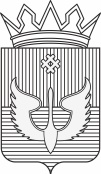 РАСПОРЯЖЕНИЕАдминистрации Юсьвинского муниципального округаПермского края18.10.2020                                                                                              № 673 -рО назначении должностного лица,ответственного за направление сведений в  уполномоченный государственный орган Во исполнение постановления Правительства РФ от 05.03.2018 № 228 «О реестре лиц, уволенных  в связи с утратой доверия», руководствуясь Уставом Юсьвинского муниципального округа Пермского края:Назначить  Боталову Е.А., руководителя аппарата администрации Юсьвинского муниципального округа Пермского края, должностным лицом, ответственным за направление в уполномоченный  государственный орган сведений о лицах, к которым было применено взыскание в виде увольнения (освобождения от должности) в связи с утратой доверия за совершение коррупционного правонарушения, для последующего размещения  указанных сведений уполномоченным государственным органом  в реестре лиц, уволенных в связи с утратой доверия,  а также об исключении сведений из  указанного реестра.  Признать утратившим силу распоряжение администрации Юсьвинского муниципального района от 17.04.2020 № 169-р «О назначении ответственного за направление сведений в уполномоченный государственный орган».Глава муниципального округа-глава администрации Юсьвинского муниципального округа Пермского края                                        Н.Г. Никулин